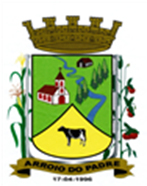 ESTADO DO RIO GRANDE DO SULMUNICÍPIO DE ARROIO DO PADREGABINETE DO PREFEITOMensagem 29/2019.ACâmara Municipal de VereadoresSenhor PresidenteSenhores VereadoresCom o objetivo de encaminhar-lhes para apreciação o projeto de lei 29/2019, os cumprimento e passo a expor o que segue.	O projeto de lei 29/2019 tem por objetivo propor a abertura de Crédito Adicional Especial no Orçamento do Município para o exercício vigente. O Crédito Adicional por sua vez pretende suplementar dotação orçamentária vinculada ao suporte do serviço do transporte escolar. A cobertura financeira do Crédito Adicional Especial é proveniente do excesso de arrecadação do exercício de 2019, ingressado no Município a título de Apoio Financeiro FPM – Educação, ainda no exercício 2018.	Em anexo cópia de comprovante da arrecadação do recurso financeiro de que trata.	Aguarda-se a aprovação de mais este projeto de lei, nos termos regimentais.	Atenciosamente.Arroio do Padre, 26 de abril de 2019. Leonir Aldrighi BaschiPrefeito MunicipalAo Sr.Gilmar SchlesenerPresidente da Câmara Municipal de VereadoresArroio do Padre/RSESTADO DO RIO GRANDE DO SULMUNICÍPIO DE ARROIO DO PADREGABINETE DO PREFEITOPROJETO DE LEI Nº 29, DE 26 DE ABRIL DE 2019.Autoriza o Município de Arroio do Padre a realizar abertura de Crédito Adicional Especial no Orçamento Municipal de 2019.Art. 1° Fica autorizado o Município de Arroio do Padre, Poder Executivo, a realizar abertura de Crédito Adicional Especial no Orçamento do Município para o exercício de 2019, no seguinte programa de trabalho e respectivas categorias econômicas e conforme a quantia indicada:04 – Secretaria de Educação, Cultura, Esporte e Turismo03 – Manutenção das Atividades do Ensino Fundamental12 – Educação 361 – Ensino Fundamental0403 – Manutenção e Desenvolvimento do Ensino Fundamental2.412 – Manutenção das Atividades do Transporte Escolar3.3.90.39.00.00.00 – Outros Serviços de Terceiros - Pessoa Jurídica. R$ 48.450,00 (quarenta e oito mil, quatrocentos e cinquenta reais)Fonte de Recurso: 1074 – Apoio Financeiro FPM - EducaçãoArt. 2° Servirão de cobertura para o Crédito Adicional Especial de que trata o art. 1° desta Lei, recursos financeiros provenientes do excesso de arrecadação verificados no exercício de 2019, na Fonte de Recurso: 1074 – Apoio Financeiro FPM - Educação, no valor de R$ 48.450,00 (quarenta e oito mil, quatrocentos e cinquenta reais).Art. 3° Esta Lei entra em vigor na data de sua publicação.      Arroio do Padre, 26 de abril de 2019.Visto técnico:Loutar PriebSecretário de Administração, Planejamento, Finanças, Gestão e Tributos.Leonir Aldrighi BaschiPrefeito Municipal